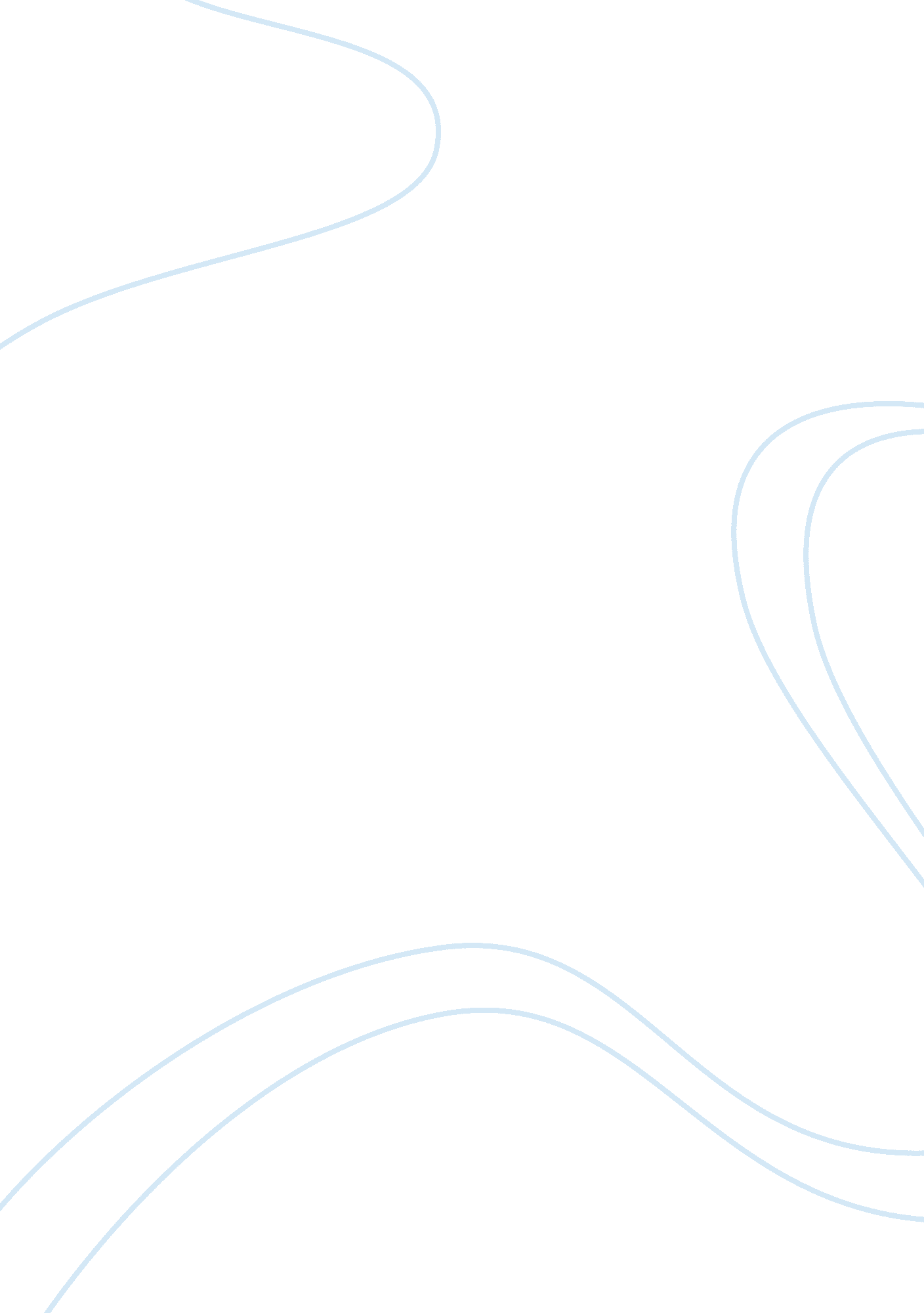 Benefits and efficacies of the internet – assignment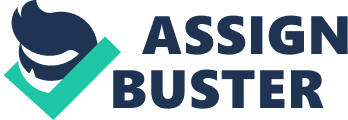 The Carr’s book has not ruled out the benefits and efficacies of the internet and accepted internet’s ability to reduce distances. But, he is of the opinion that internet’s disadvantages are larger than its benefits. He says various functions of internet, such as search engine optimization are becoming causes of the fragmentation of the human knowledge. He is critical that because of the internet people are no more able to do practical work. They just want to do all on the internet. “ We don’t even see the trees. We see twigs and leaves.” Another important objection Carr has against the use of internet is that computers are destroying man’s power of concentration. He is of the opinion that because of computers people are no more able to concentrate on their studies in a traditional style which was necessary for improving their intelligence. According to Carr, though computers have unlimited options, they do not give a chance to human mind for thinking. He says computers, in fact, are making human a servant of technology where he will remain no more able to do things according to his own wishes. I completely disagree with the ideas of Carr, except his few concerns. There are no two opinions that internet increases the ability of a person. There strong scientific evidences in support of Internet. They say that Internet is not only good for human mind and but also improves its efficacy. Internet and related technologies have made things easy in all fields, making people to improve their capability. Computer games have scientifically been approved for increasing the intelligence of children. 